Indien u opmerkingen heeft, kan u deze hierna noteren.  Dit ingevulde formulier terugsturen per e-mail of aan het opgegeven adres van de Dienst.  Bedankt voor uw medewerking. 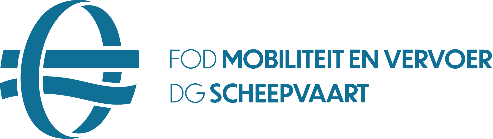 Directie ScheepvaartcontroleSchepenbeheer AntwerpenPosthoflei 5, B - 2600 Antwerpen (Berchem)Tel: +32(0)3 286 68 90E-mail: stcw95@mobilit.fgov.be Enquête “Vaarbevoegdheidbewijzen zeevarenden (STCW)”F07-v10Enquête “Vaarbevoegdheidbewijzen zeevarenden (STCW)”02.2021Waarom een enquête? We kennen graag uw mening om onze dienstverlening te verbeteren.Waarom een enquête? We kennen graag uw mening om onze dienstverlening te verbeteren.Waarom een enquête? We kennen graag uw mening om onze dienstverlening te verbeteren.Persoonsgegevens (niet verplicht *).Persoonsgegevens (niet verplicht *).Persoonsgegevens (niet verplicht *).NaamE-mail *Hoe antwoorden? Geef aan de onderstaande beweringen punten van 1 tot 10.  Waarbij 1 de slechtste score is en 10 het maximum. Is een bewering niet van toepassing voor u of hebt u er geen ervaring mee, dan laat u deze vraag open.  Hoe antwoorden? Geef aan de onderstaande beweringen punten van 1 tot 10.  Waarbij 1 de slechtste score is en 10 het maximum. Is een bewering niet van toepassing voor u of hebt u er geen ervaring mee, dan laat u deze vraag open.  ScoreHet kantoor is telefonisch vlot bereikbaar.Het kantoor is telefonisch vlot bereikbaar.De wachttijd aan het loket is aanvaardbaar.De wachttijd aan het loket is aanvaardbaar.Het personeel is beleefd en vriendelijk.Het personeel is beleefd en vriendelijk.Het personeel geeft deskundige informatie.Het personeel geeft deskundige informatie.De procedure voor een aanvraag “STCW” is duidelijk meegedeeld.De procedure voor een aanvraag “STCW” is duidelijk meegedeeld.De gebruikte aanvraagformulieren zijn duidelijk.De gebruikte aanvraagformulieren zijn duidelijk.Het dossier is binnen een redelijke termijn afgewerkt.Het dossier is binnen een redelijke termijn afgewerkt.De inhoud van de afgegeven documenten is correct.De inhoud van de afgegeven documenten is correct.De toepassing STCW-on-web is gebruiksvriendelijk (on-line-aanvraag)De toepassing STCW-on-web is gebruiksvriendelijk (on-line-aanvraag)De verstrekte informatie is duidelijk geformuleerdDe verstrekte informatie is duidelijk geformuleerdAlles bij elkaar genomen, hoe tevreden bent u over de dienst verantwoordelijk voor de afgifte van de vaarbevoegdheidsbewijzen?Alles bij elkaar genomen, hoe tevreden bent u over de dienst verantwoordelijk voor de afgifte van de vaarbevoegdheidsbewijzen?Criteria Criteria Het telefonisch contact (wanneer u telefoneert voor een afspraak of voor inlichtingen).De wachttijd aan het loket De ontvangst door het personeel (vriendelijkheid, dienstbereidheid) De bekwaamheid van het personeel (kennis regelgeving en werkwijze)De duidelijkheid van de procedure voor een aanvraagDe duidelijkheid van de aanvraagformulierenDe behandelingsduur van uw dossierDe correcte inhoud van het afgeleverde documentDe werking van de toepassing STCW-on-web (on-line-aanvraag) De duidelijkheid van de verstrekte informatieAndere Uw opmerkingenUw opmerkingen